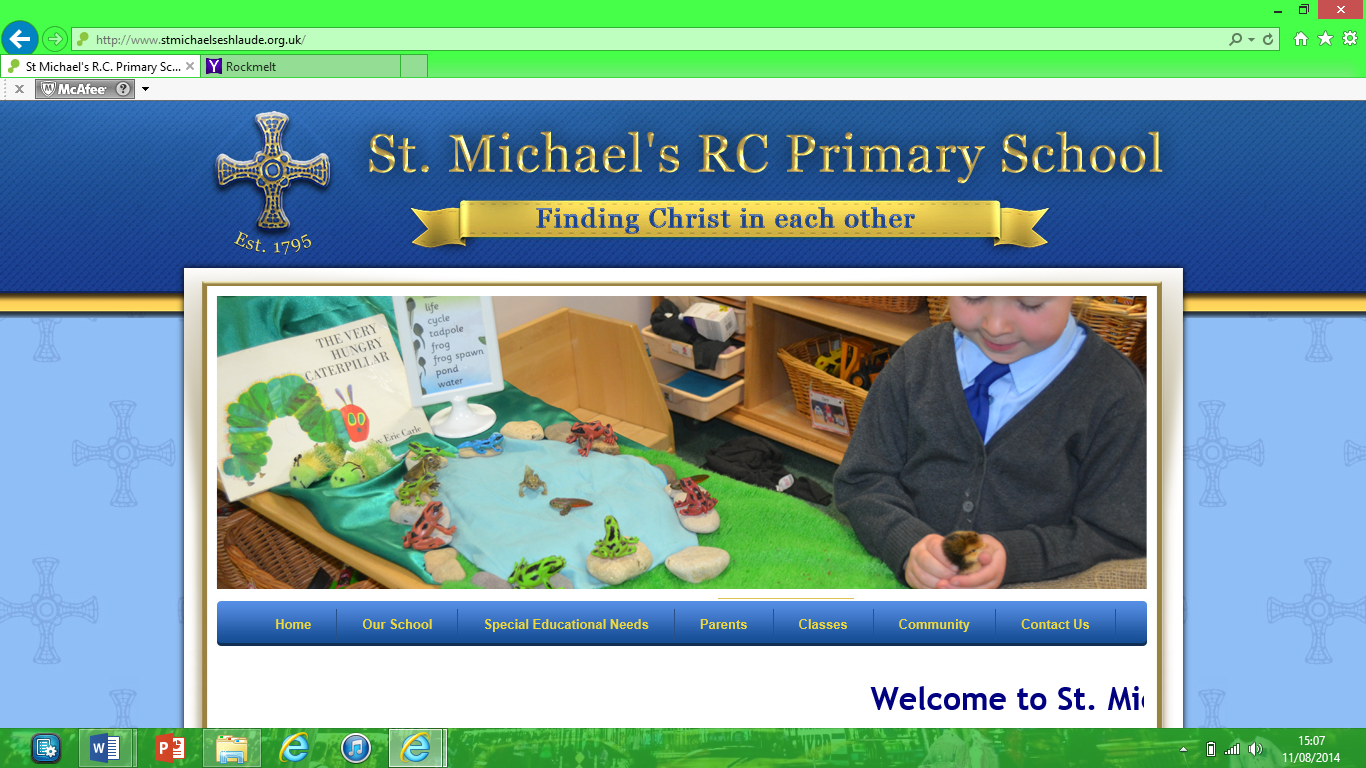 Job DescriptionJOB TITLE: CLASSROOM TEACHER – YEAR 3REPORTS TO: HEADTEACHER & SENIOR MANAGEMENT TEAMSALARY RANGE: TEACHERS’ MAIN PAY SCALE             DATE: NOVEMBER 2018Main PurposesTo teach Year 3, working constructively as a member of staff within the whole school team.To promote the ethos of the Catholic school within the context of our mission statement.To plan, teach, monitor, assess and evaluate the education programme for the children taught.To share in the corporate responsibility for the well-being and discipline of all pupils.Policy and Legal FrameworkThe teacher will work within the framework of:School Teachers' Pay and Conditions DocumentThe national legislation of the National CurriculumSchool policies, schemes on the curriculum and school organisationLA policies, in particular those relating to curricular aims and principles and to the equality of opportunity.School Teachers' Professional StandardsThe professional duties of a teacher shall include:TeachingTo plan and prepare lessons using knowledge of school policies, schemes of work andnational curriculum requirements for the relevant curriculum areas.To teach according to their educational needs, the pupils assigned to her/him, including the setting and marking of work to be carried out by the pupil in school and elsewhere: i.e. plan differentiated work to meet the needs of individuals and groups providing progression and continuity.Work as a member of the team, planning co-operatively, sharing information, ideas and expertise.Demonstrates an understanding of and take responsibility for promoting highstandards of literacy, articulacy and the correct use of standard English, whatever the     teacher’s specialist subject.Consult and plan with learning support staff or outside agencies as appropriate.Liaise with the SENCO to ensure that the New Code of Practice is implemented fully.Organise and change the working environment appropriately for the range of activities taking place.Maintain a stimulating, informative environment displaying children's work appropriately.Teach pupils to take responsibility for resources and the environment.Maintain good order and discipline among the pupils and safeguarding their health and safety both when they are in school and when they are engaged in authorised school activities elsewhere.Work with all members of staff and parents to ensure that the school’s behaviour and discipline policy is implemented and to work at all times towards the happy, self-disciplined child.Use a variety of suitable teaching and learning styles.Communicate personal enthusiasm and stimulate and maintain interest in learning.Supervise and, so far as practicable, teach any pupils whose teacher is not available to teach them, provided that no supply teacher shall be available to cover. Assessment, recording, reportingAssess, record and report on the development, progress and attainment of pupils; using a variety of methods according to national curriculum requirements and school policies.Keep records of pupils' progress and report achievements in line with school policies and statutory requirementsPromote the general progress and well-being of individual pupils of any class or group of pupils assigned to her/him.Encourage children to strive for excellence in their work and behaviour.Participate in arrangements for preparing pupils for public examinations and in assessing pupils for the purposes of such examinations; recording and reporting such assessments.Fulfils wider professional responsibilities•    Makes a positive contribution to the wider life and ethos of the school.Develops effective professional relationships with colleagues, knowing how and when to draw on advice and specialist support.•    Deploys support staff effectively.Takes responsibility for improving teaching through appropriate professional development and by responding to advice and feedback from colleagues.CommunicationEstablish good relationships with parents to promote pupils’ learning and achievement in line with the school policy.Communicate and cooperate with persons or bodies outside the school and participate in meetings arranged for any of the purposes described above.Provide and/or contribute to oral and written assessments, reports and references relating to the individual pupils and groups of pupils; e.g. in the context of SEN.Attend and take a constructive part in staff meetings, PD days and any other school CPD sessionsContribute towards and lead school assembliesNote and respond to all messages left on staff notice board or in emails from HT and SBM within directed hoursCheck the online calendar and staffroom calendar for updates dailyEnsure that all accidents and behavioural incidents are properly recorded and reported.Set high standards of punctuality, to be in class or playground to greet pupils at the start of teaching sessionsRegister the attendance of pupils and supervise pupils, whether these duties are to be performed before, during or after school sessions.Participate in meetings at the school which relate to the curriculum for the school or theadministration or organisation of the school, including pastoral arrangementsProfessional DevelopmentParticipate in arrangements for appraisal of her/his performanceParticipate in arrangements for her/his further training and professional development as a teacherShare any relevant information from this training with other staffSubject Leader ResponsibilityTo lead a specified subject area taking such part as may be required in the review, development and management of activities relating to the curriculum, organisation and pastoral functions of the school;In particular-To be responsible for maintaining resources for specified area of responsibility.To advise other members of staff on the resources available and to monitor their use.To order resources for a specified area of responsibility under the guidance of the SBMTo carry out book scrutinies and learning walks to monitor the subject in schoolWhole School CommitmentTo demonstrate a commitment to the full life of the school and to work with all members of staff to ensure the success of whole school initiatives and assemblies, displays, open evenings and other activities as they occur in school.To support and assist in the development of the stated School and LA policies which have a regard to the National Curriculum.To undertake, with all other members of staff, general responsibilities concerned with the day-today running of the school. e.g. playground duties.To be supportive of the school's extra-curricular activities.To take an active part in the school's involvement with the wider community.To ensure the children's safety at all times.To respect and support the Catholic Ethos of the school whilst showing tolerance of and respect for the rights of others and not undermining fundamental British values, including: - democracy, the rule of law, individual liberty and mutual respect, and- tolerance of those with different faiths and beliefs;To follow the school protocol in regard to pupils with medical needs as stated in the ‘Supporting Pupils with Medical Conditions policy’. Working TimeA full-time teacher shall be available for work for 195 days in any given year of which a 190 days shall be days on which she/he may be required to teach pupils, in addition to carry out other duties.Subject to this, a full-time teacher shall be available to perform such duties at such times and such places as may be specified by the head teacher for 1,265 hours in any year (12 months from September 1st), excluding time spent in traveling to or from the place of work.A main scale teacher shall not be required under his/her contract as a teacher to undertake midday supervision and shall be allowed a break of reasonable length either between school sessions or between the hours of 12 noon and 1pm.A teacher shall, in addition work such additional hours as may be needed to be enable her/him to discharge effectively her/his professional duties, including marking of pupils' work, writing reports on pupils and the preparation of lessons, teaching materials and teaching programmes. The amount of time for this purpose beyond their 1,265 hours shall not be determined by the employer but shall depend upon the work needed to discharge the teachers functions.The teacher will be entitled to 10 per cent PPA time.The job description will be reviewed on an annual basis. In addition, it may be amended at any time, after consultation with you.The teacher should sign both copies of this job description, one to be retained and one for the HeadteacherSigned....................................................................... Headteacher   Date....................................Signed.......................................................................  Class Teacher Date ………………………………..